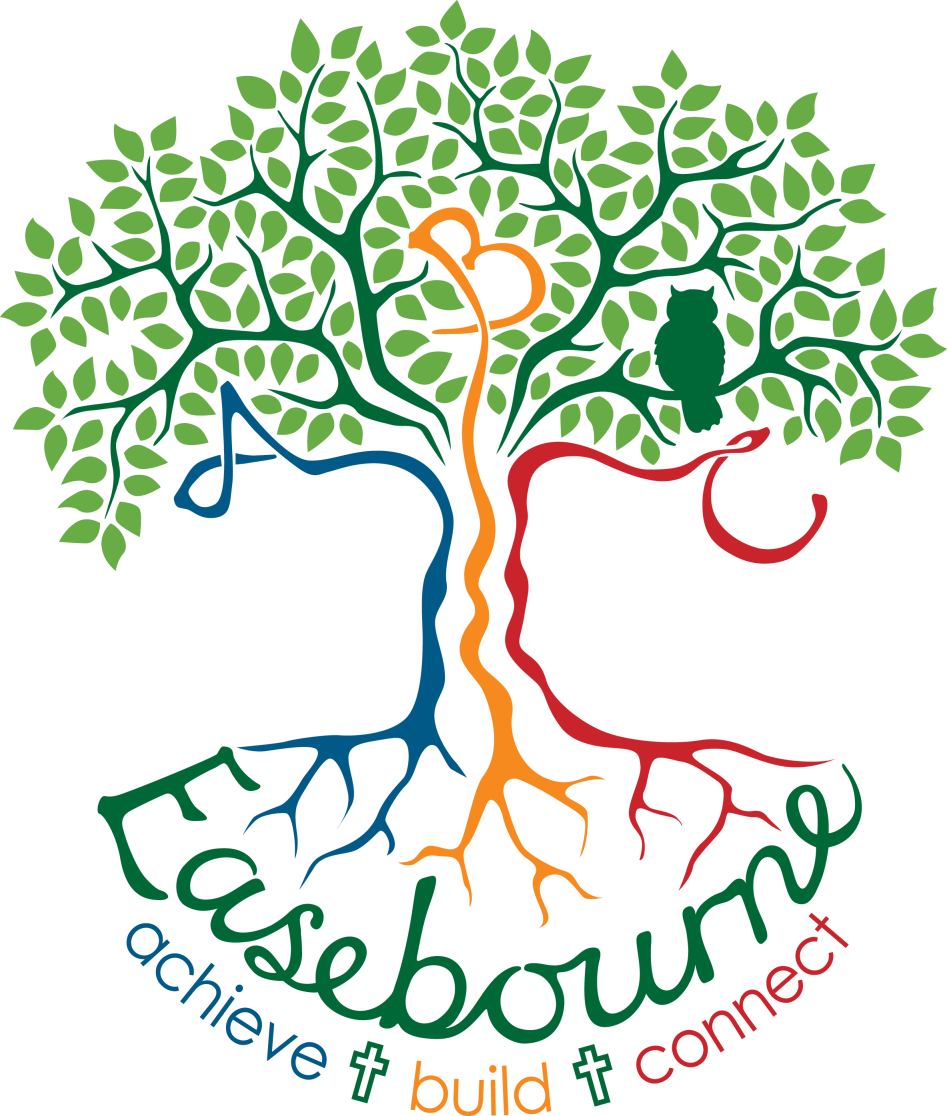 Accessibility PlanMay 2019IntroductionAt Easebourne CE Primary School, we are committed to providing a fully accessible environment which values and includes all pupils, staff, parents and visitors regardless of their education, physical sensory, social, spiritual, emotional and cultural needs.  We are committed to challenging negative attitudes about disability and accessibility and to developing a culture of awareness, respect, tolerance and inclusion.Contextual informationThe current premises were refurbished in 2013, prior to Easebourne CE Primary School relocating to the site in September 2013.  The front of the building via the main entrance, doors by the music block and main corridor exiting towards forest school are wheelchair accessible, however the rear entrance, nursery entrance and classroom exits are not. There are disabled toilet facilities.AimsOur school will, where relevant, ensure accessibility of provision for all pupils, staff and visitors to the school.  The Accessibility Plan contains relevant actions to:Ensure good access to the physical environment of the school, adding specialist facilities as and when necessary.  This covers improvements to the physical environment of the school to improve access and physical aids to access education.Ensure access to the curriculum for pupils with a disability, expanding the curriculum as necessary to ensure that pupils with a disability are as equally prepared for life as are the able-bodied pupils.  This covers teaching and learning and the wider curriculum of the school such as participation in after-school clubs, leisure and cultural activities or school visits.  It also covers the provision of specialist aids and equipment which may assist these pupils in accessing the curriculum.Make reasonable efforts to ensure the appropriate delivery of written information to pupils, staff, parents and visitors with disabilities.  Examples might include handouts, letters and information about the school and school events.  The information should be made available in various preferred formats, as appropriate, within a reasonable time frame.Monitoring and ReviewThe Accessibility Plan will be monitored through the Governing Body and reviewed every 3 years.  The School will work in partnership with the local education authority in developing and implementing this plan.Easebourne CE Primary School Accessibility Plan2019-2022Policy Review FormPlease complete this section when reviewing and updating this document.Author		Name				Date			Annie Cafferty		May 2019Reviews		Name				Review Period (Every 3 years)Change Control	Sections Amended	Author 		DateItemActivityTimescaleResponsibility/CostResponsibility/CostImpact/OutcomePHYSICALPHYSICALPHYSICALPHYSICALPHYSICALPremises Development PlanMonitor and review the Premises Development Plan to ensure accessibility of the site is addressedAnnual Annual Headteacher, Premises Manager & School Business ManagerSite continues to develop physical aspects of site accessibilityRaise awareness of the access needs of disabled pupils, staff, governors, parents/carers and visitorsCreate access plans for individual disabled pupils as part of the IEP process when requiredBe aware of staff, governor and parents’ access needs and meet as appropriateEnsure job advertisements make clear that applications are welcomed from disabled candidatesConsider access needs during the recruitment processAs required, through IEPs, recruitment and induction processAs required, through IEPs, recruitment and induction processHeadteacher, Premises Manager, SENDCOPupils have access to the full curriculum and staff are aware of pupil needsParents have full access to all school activitiesAccess issues do not influence recruitment or retention issuesConsider seating, lighting and acoustics in classroom layoutEnsure staff consider seating, lighting and acoustics in classroom layout through our Communication Friendly Classroom AwardOngoing through staff training, review and Teaching & Learning HandbookOngoing through staff training, review and Teaching & Learning HandbookSENDCOImproved access for all to learning environmentPromote a car park which supports the needs of disabled parents and carersEnsure that disabled parking spaces are repainted, maintained and not abusedAutumn 2019 Autumn 2019 Premises ManagerDisabled parking spaces are not used by non-disabled usersCURRICULUMCURRICULUMCURRICULUMCURRICULUMIncrease awareness and knowledge of Makaton among children and staffTeaching of vocabulary to YRYR perform songs to school in assemblySchool learns some songs with Makaton signingWords from one song used regularly as a prayer with Makaton signingStarted 2018-2019Reception Teacher & Music TeacherAll pupils familiar with basic vocabulary Prayer and songs with Makaton signs become part of school’s collective worshipIncrease confidence, skills and knowledge of staff in differentiating the curriculumStaff training on curriculum access and differentiation is ongoingAs requiredSENDCORaised staff confidence in strategies for differentiation and increased pupil participation, e.g. use of coloured backgrounds to support children with dyslexic traitsUse of resources, including ICT, to support learning appropriatelyStaff training and deployment of appropriate ICT software, e.g. ClevertouchClevertouch – May 2019SENDCO/ICT Coordinator &IT TechnicianWider use of SEND resources within QFT in the classroom, e.g. use of coloured IWB backgroundsPositive awareness of disability across the schoolReview approach to PSHCEE, RE and Assemblies to ensure disability awareness is taught effectively and that this has a positive effect upon pupil attitudes and understandingAnnuallyPSHCEE, Collective Worship & RE Coordinators & VicarRaised awareness across school communityMark Anti-Bullying Week (Nov)Mark Disability Awareness Day (Jul)Visits and visitors, e.g. epilepsy, Canine PartnersDisability charity included within Charity Term and speakers invitedPositive awareness of social, cultural and religious diversity across the schoolReview approach to PSHCEE, RE and Assemblies to ensure that awareness of social, cultural and religious diversity is taught effectively and that this has a positive effect upon pupil attitudes and understandingEnsure that the curriculum promotes role-models and heroes that young people positively identify with, which reflects the school’s diversity in terms of race, gender and disabilityCelebrate cultural events throughout the year to increase pupil awareness and understanding of different communities e.g. Diwali, Eid, ChristmasAnnuallyPSHCEE, Collective Worship & RE Coordinators & VicarRaised awareness across school communityContinue Y6 locality Interfaith morningMuslim link (Hamza Ozfas) developedVisits to non-Christian places of worship promotedTopical issues (e.g. refugees, differences) discussed Use of SEAL materials promotedStaff familiar with principles of the Equality Plan & use them when planning lessons, creating displaysFull access to trips and extra-curricular activitiesProvide appropriate support to pupils/parents so that all children are able to access out of hours activities, school visits and residentialsOngoingHeadteacherPossible costs associated with assistanceAll pupils able to access all educational visits and take part in a range of activitiesReview PE curriculum to ensure PE is accessible to allEnsure activities and resources enable inclusive practiceAs requiredPE Co-ordinator All pupils will access the PE curriculum and be able to succeedSupport disabled pupils in the period of transition between primary and secondary school to ease the stress of moving and increase familiarity with new surroundingsLiaison between school and target schoolDiscussion with parents and pupils on the transition processLate spring term & summer termSENDCo & Learning MentorPupils make successful transitionCOMMUNICATIONCOMMUNICATIONCOMMUNICATIONCOMMUNICATIONAppropriate delivery of written information – to be accessible to allAdapt written communication, as appropriate, to suit needs of staff, parents, carers and other members of the school community.Review methods to ensure they are appropriate, e.g. through summer RV Parent Survey June 2019AnnuallyHeadteacher, Admin Team & SENDCOAll information is available in an accessible format when requestedEnsure staff are aware of guidance on accessible formatsGuidance to staff and accessible informationAutumn Term 2019SENDCOAll information is available in an accessible format when requestedLanguages other than English to be visible in schoolDevelop range of multilingual signs/displays around the school, starting with French2019-2020French Teacher & Class TeachersIncreased confidence of pupils and parents to access learning opportunitiesProvide information in other formats (languages, symbols, large print, Braille) for pupils and parents or prospective pupils and parents who may have difficulty accessing standard printed informationAccess to translators, sign language, interpreters to be considered and offered, as appropriate and if possibleAs requiredSENDCOPupils/parents can access information and feel supported and includedEnsure website is compliantEnsure that required information is available on the website and is in an accessible formatOngoingHeadteacher &SENDCO Everyone can access key information about the schoolMonitor racist incidentsIdentify, respond and report racist incidents as outlined in the PlanReport the figures to the Governing Body/Local Authority on a termly basisOngoingHeadteacher & Governing BodyTeaching staff are aware of and respond to racist incidentsConsistent nil reporting is challenged by the Governing BodyInformation about the accessibility plan is reported to parents annuallyQuestion about parent awareness of Managing Equality and Accessibility Plan in parent questionnaire (July 2019)AnnuallyEvery summerHeadteacherParents are informed about the school’s accessibility arrangementsParents are aware of the school’s approach to Managing Equality and Accessibility Plan